  ПОЛОЖЕНИЕОБ ОПЛАТЕ ТРУДА РАБОТНИКОВ МУНИЦИПАЛЬНОГО БЮДЖЕТНОГО ДОШКОЛЬНОГО ОБРАЗОВАТЕЛЬНОГО УЧРЕЖДЕНИЯ ДЕТСКИЙ САД КОМБИНИРОВАННОГО ВИДА №3 ГОРОДА ЛЕБЕДЯНЬ ЛИПЕЦКОЙ ОБЛАСТИI. Общие положения1. Положение об оплате труда работников муниципального бюджетного дошкольного образовательного учреждения детский сад комбинированного вида №3 города Лебедянь Липецкой области  (далее - Положение) разработано на основе Закона РФ  «Об образовании в  Российской Федерации» от  29.12.2012  N 273 –ФЗ, Трудового кодекса РФ,  рекомендаций Российской трехсторонней комиссии по урегулированию социально-трудовых отношений, Положением об оплате труда работников муниципальных учреждений Лебедянского муниципального района», принятого решением Совета депутатов Лебедянского района №269 от 16.09.2011 г. (с изменениями и дополнениями ), Постановлением администрации Лебедянского муниципального района Липецкой области от 14.12.2015 г. №783 «О компенсационных и стимулирующих выплатах работникам районных учреждений образования», Постановлением администрации Лебедянского муниципального района от 08.09.2017 г. №659 «О компенсационных и стимулирующих выплатах руководителям, их заместителям, главным бухгалтерам муниципальных учреждений», Положением об оплате  труда и социальных гарантиях муниципальных  служащих Лебедянского муниципального района  Липецкой области, принятое решением Совета  депутатов Лебедянского района от 27.09.2016 г.  № 118 (в редакции решений от 14.09.2017 г. № 206,   от 19.12.2017 г. № 233, от 30.01.2018 г. № 244),  а так же нормативных правовых актов, принятых в связи с изменением систем оплаты труда и Едиными рекомендациями по оплате труда работников бюджетных учреждений.2. Положение определяет  порядок и условия оплаты труда работников муниципального бюджетного дошкольного образовательного учреждения детский сад комбинированного вида №3 города Лебедянь Липецкой области (далее ДОУ). Локальный нормативный акт учреждения, устанавливающий систему оплаты труда, принимается работодателем с учётом мнения представительного органа работников учреждения.3. Положение определяет порядок формирования фонда оплаты труда работников учреждения за счет средств областного бюджета и иных источников, не запрещенных законодательством Российской Федерации, установления размеров окладов (должностных окладов), ставок заработной платы по профессиональным квалификационным группам (далее - ПКГ) и квалификационным уровням, тарифных ставок, а также выплат компенсационного и стимулирующего характера.4. Фонд оплаты труда работников учреждения формируется на календарный год, исходя из объемов субсидии, выделяемой на выполнение муниципального задания и средств, поступающих от приносящей доход деятельности.Выплаты компенсационного и стимулирующего характера устанавливаются в пределах утвержденного фонда оплаты труда учреждения.	5. Заработная плата каждого работника зависит от его квалификации, сложности выполняемой работы, количества и качества затраченного труда и не ограничивается максимальным размером, за исключением случаев, предусмотренных трудовым законодательством РФ.	При этом заработная плата работников (без учёта премий и иных выплат стимулирующего характера) при изменении системы оплаты труда не может быть меньше заработной платы (без учёта премий и иных выплат стимулирующего характера), выплачиваемой работникам до её изменения, при условии сохранения объёма трудовых (должностных) обязанностей работников и выполнения ими работ той же квалификации.	6. Определение размеров заработной платы работников учреждения, в том числе работающих по совместительству, осуществляется в соответствии с действующей в учреждении системой оплаты труда. Оплата труда работников, работающих по совместительству, а также на условиях неполного рабочего времени производится пропорционально отработанному времени или в зависимости от выполняемого ими объёма работы.	7. Педагогическая работа на условиях почасовой оплаты труда в объёме не более 300 часов в год, осуществляемая в соответствии с постановлением Минтруда и соцразвития РФ от 30 июня 2003 г. № 41 «Об особенностях работы по совместительству педагогических и других работников», оплачивается пропорционально количеству отработанных часов в соответствии со стоимостью часа, установленного локальным нормативным актом учреждения в зависимости от реализуемых образовательных программ и (или) уровня квалификации педагогического работника.	8. Месячная заработная плата работника, полностью отработавшего за  этот  период  норму  рабочего  времени  и   выполнившего  норму  труда (трудовые обязанности), не может быть ниже установленного федеральным законодательством минимального размера оплаты труда. II. Порядок и условия оплаты труда работников учреждения		9. Система оплаты труда работников ДОУ устанавливается с
учетом:единого тарифно-квалификационного справочника работ и профессий рабочих;единого квалификационного справочника должностей руководителей, специалистов и служащих или профессиональных стандартов;номенклатуры должностей педагогических работников;продолжительности рабочего времени педагогических работников;государственных гарантий по оплате труда;особенностей режима рабочего времени и времени отдыха педагогических и иных работников, осуществляющих образовательную деятельность;перечня видов выплат компенсационного характера;- перечня видов выплат стимулирующего характера; - настоящего Положения;- рекомендаций Российской трёхсторонней комиссии по регулированию социально-трудовых отношений по установлению на федеральном, региональном и местном уровнях систем оплаты труда работников государственных и муниципальных учреждений, утверждённых решением комиссии;- мнения представительного органа работников.10.Заработная плата работника включает в себя оклад (должностной оклад), ставку заработной платы, тарифную ставку, а также выплаты компенсационного и стимулирующего характера.Исчисленная при тарификации педагогических работников заработная плата с учетом всех видов их деятельности, за которые системой оплаты труда учреждения предусматриваются соответствующие выплаты, осуществляется им ежемесячно независимо от числа недель и рабочих дней в разные месяцы года. 		11.  Размеры ставок заработной платы наряду с нормами часов педагогической работы за ставку заработной платы в неделю (в год) являются расчетными величинами, принимаемыми для исчисления заработной платы педагогических работников за месяц с учетом установленного объема педагогической работы или учебной (преподавательской) работы в неделю (в год).		Оклады (должностные оклады) работников представляют собой фиксированный размер оплаты труда работника за исполнение всей совокупности трудовых (должностных) обязанностей (всех видов педагогической работы), предусмотренных трудовым договором и должностной инструкцией работника за календарный месяц без учёта компенсационных, стимулирующих и социальных выплат. 		12. В трудовом договоре (дополнительном соглашении к трудовому договору) работника закрепляется размер должностного оклада, ставки заработной платы, тарифной ставки, установленный ему за исполнение трудовых (должностных) обязанностей определенной сложности (квалификации) за календарный месяц либо за установленную норму труда (норму часов педагогической работы в неделю  за ставку заработной платы).		13. Размеры должностных окладов руководителей структурных подразделений и работников из числа учебно-вспомогательного персонала, ставок заработной платы и должностных окладов педагогических работников, учреждения устанавливаются приказом руководителя учреждения на основе требований к профессиональной подготовке и уровню образования согласно Положению об оплате  труда и социальных гарантиях муниципальных  служащих Лебедянского муниципального района  Липецкой области, принятое решением Совета  депутатов Лебедянского района от 27.09.2016 г.  № 118 (в редакции решений от 14.09.2017 г. № 206,   от 19.12.2017 г. № 233, от 30.01.2018 г. № 244). 	14. По должностям служащих, не включенных в ПКГ, размеры должностных окладов устанавливаются коллективным договором, локальным нормативным актом с учётом мнения представительного органа работников.			15. Руководителю учреждения размер должностного оклада устанавливается приказом учредителя в соответствии с группой по оплате труда на основании Положения об оплате  труда и социальных гарантиях муниципальных  служащих Лебедянского муниципального района  Липецкой области, принятое решением Совета  депутатов Лебедянского района от 27.09.2016 г.  № 118 (в редакции решений от 14.09.2017 г. № 206,   от 19.12.2017 г. № 233, от 30.01.2018 г. № 244).16. Должностные оклады заместителям руководителя и главному бухгалтеру устанавливаются на 10-20 процентов ниже, чем руководителю.III.Порядок и условия установления выплат компенсационного характера работникам17. В соответствии с перечнем видов выплат компенсационного характера, утверждённого Постановлением администрации Лебедянского муниципального района Липецкой области от 14.12.2015 г. №783 «О компенсационных и стимулирующих выплатах работникам районных учреждений образования» работникам учреждения осуществляются следующие выплаты компенсационного характера:1) выплаты за работу с вредными и (или) опасными условиями труда;2) выплаты за работу в условиях, отклоняющихся от нормальных:при работе в ночное время;при сверхурочной работе;при работе в выходные и нерабочие праздничные дни;при совмещении профессий (должностей), расширении зон обслуживания, увеличении объема работы или исполнении обязанностей временно отсутствующего работника без освобождения от работы, определенной трудовым договором;за работу с учащимися с ограниченными возможностями здоровья.18. Оплата труда работников учреждения, занятых на работах с вредными или опасными условиями труда, производится в повышенном размере по результатам специальной оценки условий труда.Размер повышения оплаты труда работникам, занятым на работах с вредными и (или) опасными условиями труда, составляет 10 процентов оклада (должностного оклада), ставки заработной платы, установленной для различных видов работ с нормальными условиями труда, в соответствии со статьёй 147 Трудового Кодекса РФ. Условия, размер и порядок вышеуказанной выплаты оговаривается в трудовом договоре (дополнительном соглашении к ТД).Если по итогам специальной оценки условий труда рабочее место признаётся безопасным, то повышение оплаты труда не производится.19. Выплата за работу в ночное время (с 22 часов до 6 часов)  производится работникам учреждений в размере 35 процентов часовой тарифной ставки (ставки заработной платы (с учетом повышающего коэффициента), оклада , рассчитанных за час работы) за каждый час работы в ночное время с учетом повышения за работу с вредными и (или) опасными условиями труда.20. Размер выплат за сверхурочную работу, а также за работу в выходные и нерабочие праздничные дни работникам устанавливается в соответствии с коллективным договором, локальным нормативным актом, принимаемым с учётом мнения представительного органа работников и не может быть ниже размеров, установленных трудовым законодательством. Сверхурочная работа оплачивается за первые два часа работы в полуторном размере, за последующие часы - в двойном размере. Оплата в повышенном размере за работу в выходной или нерабочий праздничный день производится за фактически отработанные часы (ч.3 ст. 153 ТК. 21. При совмещении профессий (должностей), расширении зон обслуживания, увеличении объема работы или исполнении обязанностей временно отсутствующего работника без освобождения от работы, определенной трудовым договором, работнику производится доплата.Размер доплаты устанавливается по соглашению сторон трудового договора с учетом содержания и (или) объема дополнительной работы.Выполнение в течение установленной продолжительности рабочего 
дня (смены) наряду с работой, определенной трудовым договором, дополнительной работы по другой или такой же профессии (должности) за дополнительную оплату осуществляется по поручению работодателя с письменного согласия работника.Поручаемая работнику дополнительная работа по другой профессии (должности) может осуществляться путем совмещения профессий (должностей). Поручаемая работнику дополнительная работа по такой же профессии (должности) может осуществляться путем расширения зон обслуживания, увеличения объема работ. Для исполнения обязанностей временно отсутствующего работника без освобождения от работы, определенной трудовым договором, работнику может быть поручена дополнительная работа как по другой, так и по такой же профессии (должности).Срок, в течение которого работник будет выполнять дополнительную работу, ее содержание и объем устанавливаются работодателем с письменного согласия работника.Работник имеет право досрочно отказаться от выполнения дополнительной работы, а работодатель - досрочно отменить поручение о ее выполнении, предупредив об этом другую сторону в письменной форме не позднее, чем за три рабочих дня.22. В группах для обучающихся с ограниченными возможностями здоровья устанавливается доплата в размере 20% от  оклада, ставки заработной платы работника, формируемой с учетом повышающего коэффициента за наличие квалификационной категории, и с учетом объема учебной нагрузки.23. В учреждении устанавливаются следующие виды выплат компенсационного характера за увеличение объема работы:VI. Порядок и условия установлениявыплат стимулирующего характера	25. Выплаты стимулирующего характера, размеры и условия их осуществления, устанавливаются коллективным договором, настоящим Положением, в соответствии с Перечнем видов выплат стимулирующего характера, утвержденным Постановлением администрации Лебедянского муниципального района Липецкой области от 14.12.2015 г. №783 «О компенсационных и стимулирующих выплатах работникам районных учреждений образования».26. В целях поощрения работников учреждения за выполненную работу в соответствии с Перечнем видов выплат стимулирующего характера для работников учреждения устанавливаются следующие виды выплат стимулирующего характера:- выплаты за интенсивность, высокие результаты работы;- выплаты за наличие квалификационной категории (за исключением педагогических работников, указанных в Положении об оплате труда  работников районных муниципальных учреждений, принятому решением Совета депутатов Лебедянского муниципального района  от 16 сентября 2011 года №269;- выплаты за наличие государственной награды - почетного звания «Заслуженный» или «Народный», ученой степени кандидата наук, доктора наук  и работающим по соответствующему профилю;- выплаты за выслугу лет (руководителю, заместителям руководителя);- премиальные выплаты по итогам работы.27.  Решение об установлении ежемесячных выплат стимулирующего характера руководителю учреждения принимается учредителем, другим работникам – руководителем учреждения по согласованию с выборным органом первичной профсоюзной организации, либо с  иным представительным органом работников.28. Выплаты за интенсивность, высокие результаты работы выплачиваются:руководителям от 60 до 120% должностного оклада;заместителям руководителя от 50 до 110% должностного оклада.Выплаты  за интенсивность, высокие результаты труда,  при назначении впервые на должность руководителя, заместителя руководителя устанавливается в минимальном размере. 29. Ежемесячные выплаты за интенсивность, высокие результаты работы заместителям директора устанавливаются за выполнение следующих показателей:1) Заместителю заведующего по учебно-воспитательной работе:- позитивная динамика учебных достижений обучающихся  по курируемым заместителем руководителя предметам, направлениям;- положительная динамика количества педагогических работников, активно применяющих современные образовательные технологии;- наличие у заместителя руководителя системы учета как нормативных (оценки, призовые места), так и ненормативных достижений обучающихся (степень социальной активности, ответственности и т.д.);- результативность выполнения  плана мониторинга образовательного процесса, плана воспитательной работы;- наличие нововведений, переведенных в режим функционирования в результате успешной апробации под руководством заместителя руководителя;- организация работы, направленной на доступность и открытость информации об учреждении;- разработка педагогическими работниками учебно-методических пособий (рекомендации) под руководством курирующего заместителя руководителя;- наличие выступлений, подготовленных курируемыми заместителем педагогами, на различных профессиональных форумах (педагогических советах, семинарах, конференциях и др.);-наличие открытых занятий, проведенных курируемыми заместителем руководителя педагогами;- наличие авторских публикаций;- разработка в течение года методических пособий (рекомендаций, положений и т.д.) для внутреннего пользования.2) Заместителю заведующего  по АХЧ:- своевременное заключение муниципальных контрактов и договоров по обеспечению жизнедеятельности учреждения (отопление, электроснабжение, водоснабжение и др.);-  своевременное выполнение заявок по устранению технических неполадок;- обеспечение учреждения средствами противопожарной и антитеррористической защиты в соответствии с требованиями организации противопожарной и антитеррористической безопасности;- отсутствие замечаний со стороны проверяющих на соблюдение техники безопасности пожарной и электробезопасности;- наличие приборов учета теплоэнергоносителей и обеспечение их бесперебойной работы, соблюдение установленных лимитов потребления теплоэнергоносителей;- своевременная подготовка к новому учебному году;- содержание в надлежащем порядке прилегающей территории.30. Ежемесячная выплата заместителям заведующего за выслугу лет устанавливается в процентах к должностному окладу в следующих размерах:от 1 до 5 лет – 10%;от 5 до 10 лет – 20%;от 10 до 15 лет – 25%;свыше 15 лет – 30%.При установлении выплаты за выслугу лет заместителям заведующего учитываются периоды:- замещения государственных должностей и должностей государственной службы РФ;- замещения муниципальных должностей и должностей муниципальной службы РФ;- работы на выборных должностях на постоянной основе в органах государственной власти и органах местного самоуправления;- работы в отрасли образования или по специальности.         31. Ежемесячные выплаты за интенсивность устанавливаются в процентах от оклада всем категориям работников за исключением педагогических работников.           1) Младшему (помощнику) воспитателю:- за работу с детьми ОВЗ;- за работу с детьми раннего возраста;- за помощь воспитателям в организации и проведении мероприятий и занятий;- за организацию развивающей среды;    - за отсутствие предписаний контролирующих органов;    - за работу с  моющими и дезинфицирующими средствами;- за участие  в оформлении помещений дошкольного образовательного учреждения;       - за участие в  работе по благоустройству и оформлению территории.2) Инженеру-программисту:- за своевременное и оперативное обновление баз для антивирусных программ;- за обеспечение сохранности и работоспособности технических средств;- за обеспечение надежного хранения информации в электронном виде;3) Специалисту по закупкам:- за обеспечение организации заключения контрактов и договоров и контроль их исполнения;- за качественную и оперативную подготовку аналитической информации к совещаниям и в связи с поступающими запросами;- за работу в единой информационной системе в сфере закупок и электронных торговых площадок;4) Специалисту по охране труда:- за участие в разработке и контроле за функционированием системы управления охраной труда в учреждении в соответствии с государственными нормативными требованиями охраны труда, с целями и задачами организации, рекомендациями межгосударственных и национальных стандартов в сфере безопасности и охраны труда;- за осуществление контроля за соблюдением в структурных подразделениях учреждения законодательных и нормативных правовых актов по охране труда, проведением профилактической работы по предупреждению производственного травматизма и профессиональных заболеваний, выполнением мероприятий, направленных на создание здоровых и безопасных условий труда в организации, предоставлением работникам установленных компенсаций по условиям труда;- за информирование работников о состоянии условий и охраны труда на рабочих местах, существующих профессиональных рисках, о полагающихся работникам компенсациях за тяжелую работу, работу с вредными и (или) опасными условиями труда и иными особыми условиями труда и средствах индивидуальной защиты, а также о мерах по защите работников от воздействия опасных и вредных производственных факторов;- за участие в расследовании несчастных случаев, в разработке мероприятий по их предотвращению.4) Рабочему по комплексному обслуживанию зданий, уборщику, рабочему по стирке и ремонту спецодежды, кухонному рабочему:-  за своевременное поддержание порядка в помещениях вне зависимости от погодных условий; - за отсутствие предписаний со стороны контролирующих органов;- за посещаемость воспитанников более 70%;- за участие  в оформлении помещений дошкольного образовательного учреждения;            - за участие в  работе по благоустройству и оформлению территории.- за работу с  моющими и дезинфицирующими средствами.5) Дворнику: - за уборку улиц, тротуаров, участков и площадей, обслуживаемой территории;     - за очистку пожарных колодцев для свободного доступа к ним в любое время;   - за рытье и прочистку канавок и лотков для стока воды;     - за промывку уличных урн и периодическую очистку их от мусора;                 - за исправность и сохранность наружного оборудования и имущества (заборов, лестниц, карнизов, водосточных труб, урн, вывесок и т.д.);	- за сохранность зеленых насаждений и их ограждений.        6) Повару:          - за сложность и напряженность;          - за посещаемость воспитанников более 70%;  - за участие в составлении меню;  - отсутствие предписаний со стороны контролирующих органов, со стороны родителей;  - за работу с моющими и дезинфицирующими средствами.	33. Выплаты стимулирующего характера, устанавливаемые педагогическим работникам за высокие результаты труда по результатам выполнения следующих показателей:          34.  Выплаты молодым специалистам педагогическим работникам (за интенсивность труда) в течение первых пяти лет работы после окончания организаций высшего или среднего профессионального образования устанавливаются в размере:          - 50% процентов от ставки заработной платы (с учетом повышающего коэффициента), оклада в первые два года работы,       - 30 % процентов от ставки заработной платы (с учетом повышающего коэффициента), оклада за третий, четвёртый и пятый год работы.         35. Выплаты за наличие государственных наград и ученой степени устанавливаются в следующих размерах:        - при наличии государственной награды - почетного звания «Заслуженный», ученой степени кандидата наук, и работающим по соответствующему профилю - в размере 25% должностного оклада;       - при наличии государственной награды - почетного звания «Народный», ученой степени доктора наук и работающим по соответствующему профилю - в размере 40% должностного оклада;       При наличии нескольких почетных званий и ученой степени стимулирующая выплата устанавливается по одному из оснований.     	36. Стимулирующая надбавка за общественную и социально-значимую работу в интересах коллектива устанавливается председателю первичной профсоюзной организации в размере 10% от ставки заработной платы (должностного оклада).    37. Стимулирующая надбавка за общественную и социально-значимую работу, не входящую в круг основных обязанностей работника, в том числе:         -выполнение обязанностей общественного инспектора по охране детства учреждения – 10%, - за ведение информационной системы «Электронный детский сад» (Родительская плата) —  25% должностного оклада;        38. Оценка выполнения утвержденных показателей результативности работы педагогических работников осуществляется два раза в год: в августе – по итогам второго полугодия предыдущего учебного года, в январе – по итогам первого полугодия текущего учебного года рабочей комиссией образовательного учреждения, созданной для этих целей, с участием органа государственно-общественного самоуправления образовательного учреждения и выборного органа первичной профсоюзной организации (при его отсутствии  иного представительного органа работников).    	Оценка результативности  работы руководителя образовательного учреждения осуществляется рабочей комиссией, созданной для этих целей, учредителем.    Каждый педагогический работник учреждения представляет в рабочую комиссию аналитическую справку о работе по выполнению критериев и показателей за соответствующий период. За период работы с января по август аналитическая справка представляется к 5 сентября, за сентябрь-декабрь – к 25 декабря. Аналитическая справка должна содержать текстовую часть (краткий анализ работы с приведением конкретных цифр, процентов, фамилий воспитанников и др.) и анализ выполнения утвержденных показателей. Для регистрации входящих и исходящих документов рабочая комиссия оформляет журнал регистрации входящих и исходящих документов, который пронумеровывается и прошнуровывается ответственным работником, на последней странице журнала производится надпись: «В данном журнале пронумеровано и прошнуровано (указывается количество страниц) страниц»,  который находится на ответственном хранении у председателя рабочей комиссии.   Журнал заверяется подписью руководителя образовательного учреждения и печатью. При изменении состава рабочей комиссии и председателя указанный журнал и соответствующие документы передаются новому составу рабочей комиссии по акту приема-передачи документов. Наименование журнала вносится в перечень номенклатуры дел образовательного учреждения. Результаты оценки оформляются оценочными листами утвержденной формы по каждому педагогическому работнику (приложение № 1). Оценочные листы составляются педагогическими работниками в одном экземпляре. На основе результатов оценочных листов составляется сводный оценочный лист (приложение № 2). Результаты оценки заносятся в протокол утверждения сводного оценочного листа выполнения утвержденных показателей результативности работы педагогических работников учреждения на соответствующий период. Протокол составляется в одном экземпляре и подписывается председателем и членами рабочей комиссии с указанием фамилии, имени, отчества председателя и членов рабочей комиссии, номера и даты. В случае запроса педагогического работника о выдаче копии оценочного листа, ему выдается копия оценочного листа, заверенная подписью руководителя  учреждения и печатью.	Руководитель учреждения копию протокола с листом согласования (приложение № 3) и сопроводительным письмом передает для рассмотрения и согласования в орган государственно-общественного самоуправления и выборный орган первичной профсоюзной организации (при его отсутствии в иной представительный орган работников).В листе согласования протокола председатель органа государственно-общественного самоуправления и председатель выборного органа первичной профсоюзной организации (при отсутствии иного представительного органа работников) ставят свои подписи и дату согласования и передают в  учреждение.После получения листа согласования протокола с органом государственно-общественного самоуправления и выборным органом первичной профсоюзной организации (при его отсутствии иного представительного органа работников) руководитель учреждения издает приказ о выплатах за высокие результаты труда педагогическим работникам учреждения за соответствующий период и передает его с приложением оригиналов протокола и оценочных листов в бухгалтерию для их начисления. В случае несогласия работника с результатами оценки в течение 5 дней с момента ознакомления его с оценочным листом с его баллами, работник вправе подать, а комиссия обязана принять обоснованное письменное заявление о несогласии с оценкой результативности его профессиональной деятельности. Основанием для подачи такого заявления может быть только факт (факты) нарушения установленных настоящими рекомендациями  норм, а также технические ошибки при работе с текстами, таблицами, цифровыми данными и т.п. Апелляции работников образовательного учреждения по другим основаниям комиссией не принимаются и не рассматриваются. Комиссия обязана осуществить проверку обоснованности заявления педагогического работника учреждения и дать ему ответ по результатам проверки в течение 5 дней после принятия заявления. В случае установления в ходе проверки факта нарушения норм настоящих рекомендаций, повлекшего ошибочную оценку профессиональной деятельности педагогического работника, выраженную в оценочных баллах, комиссия принимает меры для исправления допущенного ошибочного оценивания. По истечении 10 дней после заседания комиссии решение комиссии об утверждении оценочного листа вступает в силу. V. Условия и порядок премирования39. Премирование заместителей директора и главного бухгалтера по итогам работы за квартал и полугодие осуществляется с учетом личного их вклада в реализацию задач и функций, возложенных на учреждение, а также выполнения обязанностей, предусмотренных трудовым договором.40. Премирование заместителей директора  по итогам работы за год осуществляется на основании отчета о выполнении целевых показателей деятельности учреждения, финансовых показателей государственного задания за соответствующий отчетный период, представляемого в срок и по форме, установленной управлением образования и науки Липецкой области.Выплата премии директору осуществляется по приказу отдела образования Лебедянского района Липецкой области, заместителям директора – по приказу директора.41. При определении размера премии по итогам работы за квартал и полугодие основанием для невыплаты премии заместителям директора являются:- прогул, появление на работе в состоянии алкогольного, наркотического или иного токсического опьянения;- нанесение учреждению своими действиями и (или) и бездействием материального ущерба, в том числе в результате нецелевого использования средств, предусмотренных планом финансово-хозяйственной деятельности учреждения;42. При определении размера премии по итогам работы за квартал и полугодие основанием для снижения премии заместителям директора являются:- наложение дисциплинарного взыскания за неисполнение или ненадлежащее исполнение возложенных трудовых обязанностей;- наличие в отчетном периоде обоснованных жалоб граждан.Снижение размера премии заместителям директора за наложенное дисциплинарное взыскание, за наличие обоснованных жалоб граждан допускается не более чем на 30%.43. При определении размера премии по итогам работы за год основанием для снижения размера премии заместителям директора являются:-невыполнение государственного задания;- несвоевременное представление отчетов о выполнении целевых показателей деятельности учреждения и о выполнении количественных показателей и показателей качества, финансовых показателей государственного задания учреждением за соответствующий отчетный период.Снижение размера премии за год осуществляется пропорционально проценту невыполнения государственного задания.Снижение размера премии за несвоевременное представление отчетов о выполнении целевых показателей деятельности учреждения и о выполнении количественных показателей и показателей качества, финансовых показателей государственного задания учреждением допускается не более чем на 30%.44. Премии заместителям директора по итогам работы за квартал, полугодие и год выплачиваются за счет средств, предусмотренных на оплату труда планом финансово-хозяйственной деятельности, в размере не более 6 должностных окладов в год с учетом выплат компенсационного и стимулирующего характера.45. Премии за счет экономии средств по фонду оплаты труда заместителям директора выплачиваются за высокие результаты работы и в связи с профессиональным праздником.46. Премия за счет средств, полученных от приносящей доход деятельности, выплачивается по итогам работы за квартал, при условии наличия в учреждении таких средств.47. Премии за счет средств, получаемых от приносящей доход деятельности, заместителям директора выплачиваются в размере 80% трехкратной среднемесячной заработной платы, сложившейся в учреждении за предыдущий год, - для заместителей руководителей.На премирование директора, заместителей директора ежеквартально направляется не более 9% средств, получаемых от приносящей доход деятельности (с учетом размера начислений на оплату труда).48. Премии заместителям директора выплачиваются за фактически отработанное время, включая период нахождения в ежегодном оплачиваемом отпуске. В случае увольнения заместителей директора до истечения отчетного периода, за который осуществляется премирование, премия выплачивается за фактически отработанное время, включая период нахождения в ежегодном оплачиваемом отпуске, при условии увольнения по уважительной причине.          49. Премии за высокие результаты работы и в связи с профессиональным праздником работникам выплачиваются за счет средств, предусмотренных на оплату труда планом финансово-хозяйственной деятельности учреждения. На премирование работников (за исключением заместителей руководителя) направляется не более 5% от фонда оплаты труда учреждения. Премирование заместителя руководителя осуществляется в порядке, предусмотренном Положением об оплате труда и социальных гарантиях муниципальных служащих Лебедянского муниципального района Липецкой области,  принятое решением Совета депутатов Лебедянского района   от 27.09.2016 г. № 118 (в редакции решений от 14.09.2017 г. № 206,   от 19.12.2017 г. № 233, от 30.01.2018 г. № 244, от 24 апреля 2018 г. № 270)          50. Решение о выплате премии (в том числе о её уменьшении)  оформляется приказом  по учреждению.            51. Премии работникам выплачиваются на основании приказа директора за фактически отработанное время.52. При назначении премиальных выплат работнику учитываются следующие показатели:- своевременное и качественное выполнение своих функциональных обязанностей, предусмотренных трудовым договором и должностной инструкцией, а также поручений, заданий, приказов;- оперативность и профессионализм в решении вопросов, связанных с выполнением важных и сложных заданий;- внесение сотрудниками инициативных предложений по совершенствованию деятельности учреждения;- активное участие в мероприятиях, проводимых учреждением;- представление опыта на публичных мероприятиях в сфере образования (форумах, открытых уроках, семинарах и т.д.) и в средствах массовой информации;- качественное планирование и своевременная сдача отчетности в рамках финансово-хозяйственной деятельности.53. Основанием для невыплаты премии является:- прогул, появление на работе в состоянии алкогольного, наркотического или иного токсического опьянения;- нанесение учреждению своими действиями и (или) и бездействием материального ущерба.54. Основанием для снижения размера премии является:- несоблюдение установленных сроков выполнения поручений,  заданий, приказов, положений должностных обязанностей;- нарушение трудовой дисциплины.Снижение размера премии допускается не более чем на 50%.55. Основанием для начисления или лишения премии является приказ директора. Полное или частичное лишение премии производится за тот же период, в котором совершено упущение в работе.56. Денежные средства, полученные в рамках приносящей доход деятельности, в размере до 70%  могут расходоваться на выплату заработной платы, надбавок, доплат, премий и материальной помощи работникам (включая начисления на выплаты по оплате труда).57. При установлении надбавок, определении размера премии в рамках средств, полученных от приносящей доход деятельности, работникам используются следующие критерии:- качество выполнения функциональных обязанностей в соответствии с должностной инструкцией;- проявление творческой инициативы, самостоятельности, ответственного отношения к профессиональному долгу;- выполнение особо важной работы, активное участие в мероприятиях, проводимых в соответствии с планом работы учреждения и учредителя;- успешное выполнение плановых показателей;- соблюдение норм трудовой дисциплины, Устава, правил внутреннего трудового распорядка, требований охраны труда, техники безопасности и иных локальных нормативных актов учреждения.        VI. Порядок и условия оказанияматериальной помощи и социальных выплат работникам 58. Материальная помощь в течение календарного года предоставляется по следующим основаниям:- в связи с рождением ребенка у сотрудника;- в связи с юбилейными дата (50-,60-летием) со дня рождения;- в связи с уходом на пенсию по старости;- в особых случаях (несчастный случай, смерть работника, его родителей, детей, стихийных бедствий, продолжительная (свыше 1,5 месяцев) болезнь сотрудника и (или) членов его семьи);	Основанием для оказания материальной помощи является заявление работника. Материальная помощь оказывается работнику в размере до 25 тысяч рублей при наличии средств.ОЦЕНОЧНЫЙ ЛИСТоценки выполнения утвержденных показателей результативности работы __________________________________________________________________на выплату стимулирующих выплат за высокие результаты труда за период работы с__________________________ по _____________________________Настоящий оценочный лист составлен в одном экземпляре. «______»______________ 2019   г.       ___________________________________                                                                        (подпись)                       (Ф.И.О. работника) «Принято»  «_____»__________ 20____ г. _________________________________Фамилия, имя, отчество и подпись члена рабочей группы, ответственного за прием оценочных листов и аналитических отчетов от педагогических работников  учреждения.     СВОДНЫЙ ОЦЕНОЧНЫЙ ЛИСТоценки выполнения утвержденных показателей результативности работы педагогических работников муниципального бюджетного дошкольного образовательного учреждения детский сад комбинированного вида №3 города Лебедянь Липецкой области на выплату стимулирующих выплат за высокие результаты труда за период работы с______________________ по _______________________________			(указывается период работы) Настоящий сводный оценочный лист составлен в одном экземпляре.Председатель комиссии 			_____________________     ____________________				                                 (подпись)                                    (Ф.И.О.) Члены  комиссии:	      _____________________     ____________________				                                                                                 (подпись)                                    (Ф.И.О.)                                          _____________________     ____________________		                                                                             (подпись)                                    (Ф.И.О.)                                           _____________________     ____________________	                                                  (подпись)                                    (Ф.И.О.)                                           _____________________     ____________________	 (подпись)                                    (Ф.И.О.) ЛИСТ  СОГЛАСОВАНИЯпротокола утверждения сводного оценочного листа оценки выполнения утвержденных показателей результативности работы педагогических работников муниципального бюджетного дошкольного образовательного учреждения детский сад комбинированного вида №3 города Лебедянь Липецкой области за период работы с ______________ 20___ г. по ______________ 20___ г.Руководитель учреждения ______________________  ______________________						(подпись)                                         (Ф.И.О.) Протокол согласован: Дата получения протокола учреждением после согласования «____»__________20____ г. 		_____________________       (Ф.И.О.) 					                        (подпись) ПРОТОКОЛутверждения сводного оценочного листа оценки выполнения утвержденных критериев и показателей результативности работы педагогических работников муниципального бюджетного дошкольного образовательного учреждения детский сад комбинированного вида №3 города Лебедянь Липецкой области за период работы с _______________ 20___ г. по _______________ 20____г.	Нами, членами рабочей комиссии по оценке выполнения утвержденных критериев и показателей результативности работы педагогических работников осуществлена работа по оценке деятельности педагогических работников за период с________________20___ г. по  _______________ 20____г.Настоящий протокол составлен в одном экземпляре. Председатель комиссии 			_____________________     ____________________				                              (подпись)                                    (Ф.И.О.) Члены  комиссии:	_____________________     ____________________				                              (подпись)                                    (Ф.И.О.)                                          _____________________     ____________________		                                                                             (подпись)                                    (Ф.И.О.)                                           _____________________     ____________________	                                                                         (подпись)                                    (Ф.И.О.)  _____________________     ____________________	 (подпись)                                    (Ф.И.О.)  «_____»__________ 20____   г. № п/пНаименование выплатыРазмер выплаты,%1Воспитателю за увеличение объема работы, связанной с превышением плановой наполняемости группВыплата устанавливается за каждого ребенка сверх плановой наполняемости группы2Учителю-логопеду за увеличение объема работы, связанной с превышением плановой наполняемости группВыплата устанавливается за каждого ребенка сверх плановой наполняемости группыВоспитатель ДОУ1За создание развивающей среды в группе по образовательным областям в соответствии с возрастными и индивидуальными особенностями  детей152За положительные результаты мониторинга посещаемости воспитанников (посещаемость воспитанников группы на уровне или выше показателя, установленного муниципальным заданием)203За положительные результаты мониторинга состояния здоровья воспитанников (показатель заболеваемости воспитанников группы   на уровне или ниже среднего показателя по муниципальному образованию)204За использование здоровьесберегающих технологий в учебно-воспитательном процессе105За участие  в оформлении помещений дошкольного образовательного учреждения  206За участие в  работе по благоустройству и оформлению территории207За участие в подготовке и проведении мероприятий, создании пособий, сценариев, костюмов к праздникам208За вовлечение родителей в педагогический процесс дошкольной образовательной организации: участие в акциях, фестивалях, спортивных мероприятиях, утренниках и др.   109За ведение персональной странички на сайте дошкольной образовательной организации, размещение материалов из опыта работы в сети Интернет2010За участие в сдаче норм ГТО511За своевременное и качественное оформление документации (план воспитательно-образовательной работы, табель посещаемости воспитанников, мониторинги и т.д.)2012За участие в реализации инновационных проектов и программ, работе стажировочных площадок, ресурсных центров, творческих групп, педагогических профессиональных сообществах513За участие в общественных мероприятиях, повышающих имидж учреждения: в социально-значимых акциях (проектах), в профессиональных сообществах, ассоциациях, работа в составе жюри1014За участие в профессиональных конкурсахВсероссийского уровня5регионального уровня15муниципального уровня1515За наличие призеров, победителей, конкурсов среди воспитанниковфедерального уровня5регионального уровня15муниципального уровня1516За разработку и реализацию дополнительных общеразвивающих программ не менее 2-х раз в неделю2517За участие в методической работе дошкольной образовательной организации1018За обобщение и распространение передового педагогического опыта:на федеральном уровне15на региональном уровне10на муниципальном уровне519За наставничество над молодыми педагогами в течение двух лет1020За наличие грамот и наград:За звание «Заслуженный учитель РФ», «Народный учитель РФ»10За отраслевые награды: нагрудный знак «Отличник народного просвещения», «Отличник просвещения СССР», «Почетный работник общего образования РФ», «Отличник физической культуры и спорта», «Заслуженный работник образования Липецкой области »10За грамоту Министерства образования РФ (Министерства просвещения РФ), не имеющим звания и отраслевых наград 10Музыкальный руководитель, инструктор по физкультуре1За создание развивающей среды в группе по образовательным областям в соответствии с возрастными и индивидуальными особенностями  детей152За использование здоровьесберегающих технологий в учебно-воспитательном процессе103За участие  в оформлении помещений дошкольного образовательного учреждения  204За участие в  работе по благоустройству и оформлению территории205За вовлечение родителей в педагогический процесс дошкольной образовательной организации: участие в акциях, фестивалях, спортивных мероприятиях, утренниках и др.   106За ведение персональной странички на сайте дошкольной образовательной организации, размещение материалов из опыта работы в сети Интернет207За участие в сдаче норм ГТО58За своевременное и качественное оформление документации (план воспитательно-образовательной работы, мониторинги и т.д.)209За участие в реализации инновационных проектов и программ, работе стажировочных площадок, ресурсных центров, творческих групп, педагогических профессиональных сообществах510За участие в общественных мероприятиях, повышающих имидж учреждения: в социально-значимых акциях (проектах), в профессиональных сообществах, ассоциациях, работа в составе жюри1011За участие в профессиональных конкурсахВсероссийского уровня5регионального уровня15муниципального уровня1512За наличие призеров, победителей, конкурсов среди воспитанниковфедерального уровня5регионального уровня15муниципального уровня1513За разработку и реализацию дополнительных общеразвивающих программ не менее 2-х раз в неделю2514За участие в методической работе дошкольной образовательной организации1015За обобщение и распространение передового педагогического опыта:на федеральном уровне15на региональном уровне10на муниципальном уровне516За наличие квалификационной категории первая квалификационная категория10высшая квалификационная категория2517За наличие грамот и наград:За звание «Заслуженный учитель РФ», «Народный учитель РФ»10За отраслевые награды: нагрудный знак «Отличник народного просвещения», «Отличник просвещения СССР», «Почетный работник общего образования РФ», «Отличник физической культуры и спорта», «Заслуженный работник образования Липецкой области »1018За грамоту Министерства образования РФ (Министерства просвещения РФ), не имеющим звания и отраслевых наград 10Педагог - психолог, учитель-логопед1За снижение доли обучающихся с проблемами в развитии, поведении в сравнении с предыдущим периодом202За использование здоровьесберегающих технологий в учебно-воспитательном процессе103За создание развивающей среды в группе и кабинете  по коррекции речи в соответствии с возрастными и индивидуальными особенностями  детей154За наличие проведенных мероприятий, направленных на развитие социальных инициатив обучающихся105За увеличение количества обращений педагогов за консультациями к специалисту по вопросам развития, поведения воспитанников в сравнении с прошлым периодом106За увеличение количества обращений родителей воспитанников  за консультациями к специалисту по вопросам решения своих проблем в сравнении с прошлым периодом107За участие в общественных мероприятиях, повышающих имидж учреждения: в социально-значимых акциях (проектах), в профессиональных сообществах, ассоциациях, работа в составе жюри108За участие в конкурсах:Всероссийского уровня 5 регионального уровня 15 муниципального уровня 159За разработку развивающих и коррекционных программ образовательной деятельности (мероприятий) с учетом индивидуальных и половозрастных особенностей личности и их использование в  работе1510За разработку и реализацию дополнительных общеразвивающих программ не менее 2-х раз в неделю2511За вовлечение родителей в педагогический процесс дошкольной образовательной организации: участие в акциях, фестивалях1012За наличие квалификационной категории первая квалификационная категория10высшая квалификационная категория2513За ведение персональной странички на сайте дошкольной образовательной организации, размещение материалов из опыта работы в сети Интернет2014За участие в сдаче норм ГТО515За участие  в оформлении помещений дошкольного образовательного учреждения  2016За участие в  работе по благоустройству и оформлению территории2017За участие в подготовке и проведении мероприятий, создании пособий, сценариев, костюмов к праздникам2018За своевременное и качественное оформление документации (план воспитательно-образовательной работы, табель посещаемости воспитанников, мониторинги и т.д.)2019За участие в реализации инновационных проектов и программ, работе стажировочных площадок, ресурсных центров, творческих групп, педагогических профессиональных сообществах520За участие в методической работе дошкольной образовательной организации1021За обобщение и распространение передового педагогического опыта:на федеральном уровне15на региональном уровне10на муниципальном уровне522За отраслевые награды: нагрудный знак «Отличник народного просвещения», «Отличник просвещения СССР», «Почетный работник общего образования РФ», «Отличник физической культуры и спорта», «Заслуженный работник образования Липецкой области »1023За грамоту Министерства образования РФ (Министерства просвещения РФ), не имеющим звания и отраслевых наград 10Наименование показателя Утверждено ВыполненоДолжность, фамилия, имя, отчество работникаУтверждено ВыполненоНаименование органа государственно-общественного самоуправления, профсоюзной организации Дата полученияДата согласованияПодпись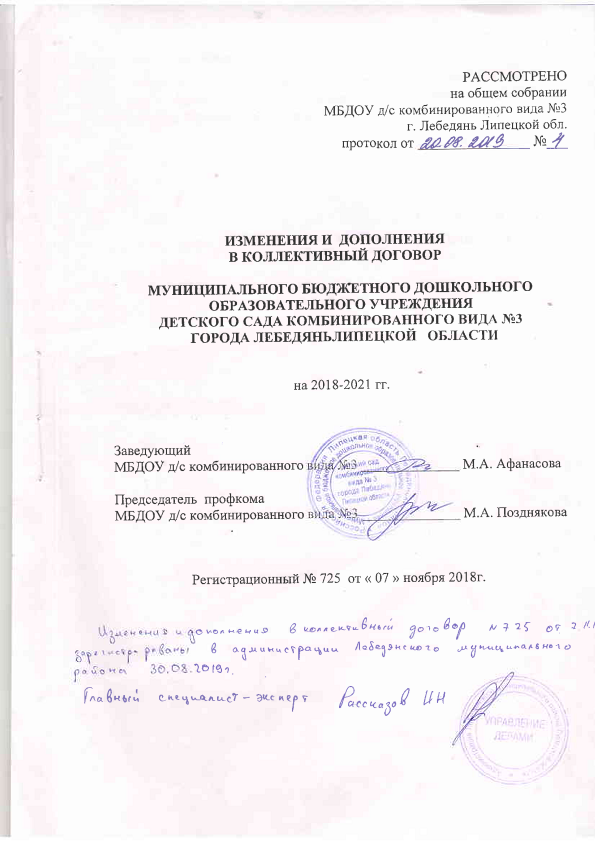 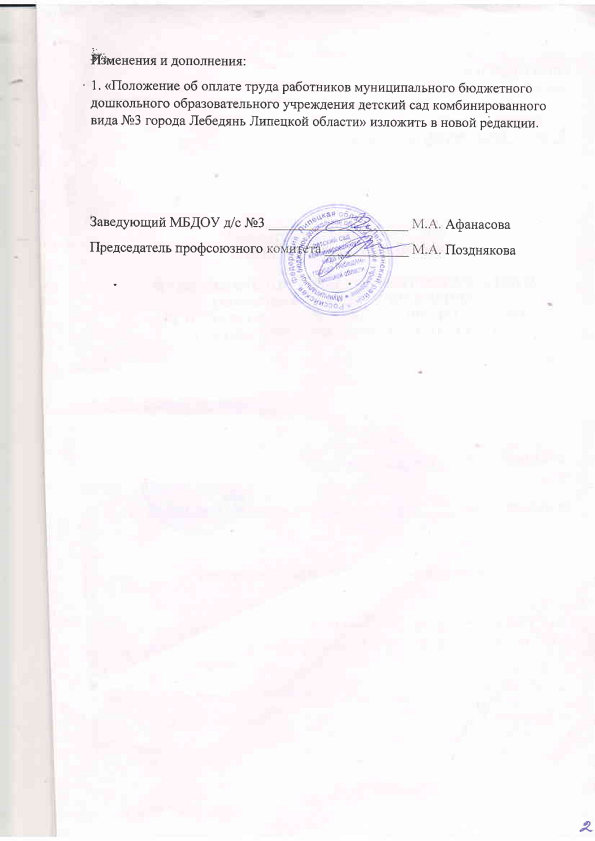 